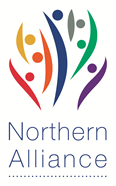 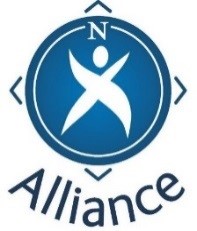 Family Learning Slides - Facilitator NotesSlide 1 – Cover                       Slide 2 - The vision for education.  Delivering both excellence and equitySlide 3 – Interventions for equity12 points of focusSlide 4 – Legislation / policies Current policy picture for Family LearningSlide 5 – What do we mean by Family Learning - definitionDefinition – captured on the flier for this eventSlide 6 - Family Learning Principles at the heart of Family Learning 7 principles for focusSlide 7 - How good is our? frameworksThere are a range of How good is our? frameworks produced by Education Scotland to quality assure our work. There is a common language throughout to support partnership working. Slide 8 –Governance ReviewThe commitment to Family Learning inherent in the direction of travel.Slide 9 – Regional Improvement Collaboratives  (RIC)Regional Improvement Collaboratives bring together a range of professionals with a focus on supporting teachers and other staff working with children and young people to improve their wellbeing, attainment and outcomes. The Collaboratives bring a collective focus to driving continuous and systematic improvement, particularly in relation to closing the attainment gap. They will demonstrate, strengthen and support collaborative working, innovation and the sharing of best practice between schools and across our education system.There are 6 RICs….. they are:Northern AllianceTayside CollaborativeWestern PartnershipSouth West CollaborativeSouth East CollaborativeForth Valley & West Lothian CollaborativeSlide 10 - Northern Alliance There are 8 local authority areas that make up the Northern Alliance.  There is a developing improvement plan with a priority focus on Family Learning. This event is designed to create a common understanding of this important area of work.Slide 11 – North Alliance and professional learningLong established network of organisations focussing on professional learning in Community Learning and Development (CLD).Slide 12 – Question…What do we understand Family Learning to be?Slide 13 – Question…What do you think your role brings to a Family Learning setting?Slide 14 – Question…Which policies/guidance are most relevant in your practice when                  you work with families?Slide 15 – Question…please identify existing practice where you work with others to                 deliver services with and for families through learning?Slide 16 – Effective practice slides/cardsSeparate power point in pack. Use on screen or print/cut 2 to a sheet and spread on tables. These are effective practice examples from How good is our school 4? for Family Learning. They are intended to stimulate discussion around practice and facilitate the next question.Slide 17 – Question…What helps us to identify good practice in Family Learning?Slide 18 – Question…What professional learning (PL) would be useful to develop or                 Improve Family Learning in your organisation or with partners? Brief                  discussion – record on individual evaluation sheets providedSlide 29 – Useful webpages/resources There are very good case studies for Family Learning on the National Improvement Hub.Slide 20 – comments and close